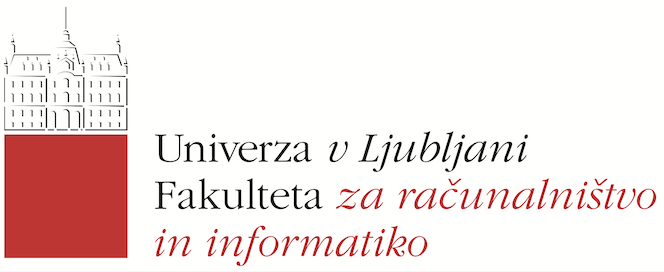 Koncizen, čim krajši, a dovolj opisen naslov v slovenskem jeziku(Ustrezen naslov v angleškem jeziku)Ime in Priimek doktoranda-keAfiliacijaDISPOZICIJA DOKTORSKE DISERTACIJEZnanstveno področje: računalništvo in informatikaPovzetek. Na začetku lahko povzamete glavne poudarke dispozicije doktorske disertacije. Nato v nadaljevanju dispozicije bralca najprej uvedite na obravnavano raziskovalno področje, ki ga nato bolj podrobno raziščite, identificirajte raziskovalni problem in si postavite cilje, torej kaj bi radi dosegli, nato v metodološkem delu opišite kako boste to dosegli, iz česar potem izpeljite pričakovane prispevke k znanosti.1 UvodV uvodnem razdelku (ki ga lahko tudi drugače poimenujete, npr. Opis ožjega raziskovalnega področja) jedrnato opišite ožje raziskovalno področje, na katerem bodo potekale raziskave in kjer se pričakujejo prispevki k znanosti, s poudarkom na problematiki, ki jo nameravate obravnavati v disertaciji. Bralca uvedite v področje, podajte motivacijo za vaše delo.2 Pregled dosedanjih raziskavRaziščite literaturo na ožjem raziskovalnem področju in podajte kritično primerjalno analizo najbolj sorodnih objav. Vključite tudi, oz. osredotočite se na najnovejše objave povezane z dispozicijo. Izpostavite prednosti in slabosti sorodnih metod. Analiza naj predstavlja izhodišče za vaše raziskave in naj pokaže na možnosti za nove prispevke k znanosti. Pregled naj tudi kaže na aktualnost raziskovalnega področja s čimer utemeljite aktualnost predlagane raziskovalne teme.3 Raziskovalna vprašanja in ciljiJedrnato opišite raziskovalni problem in vprašanja, ki jih boste obravnavali v okviru doktorske disertacije. Postavite si jasne in merljive cilje. Alternativno lahko tu navedete tudi raziskovalne hipoteze, ki jih boste v doktorski disertaciji skušali potrditi ali ovreči. Pokažite, da problem obstaja, da ga drugi raziskovalci še niso rešili, da pa je problem aktualen in pomemben ter vreden ukvarjanja z njim.4 MetodeOpišite znanstveno metodologijo raziskovalnega dela; kako boste izvajali raziskave, kako boste preverjali uspešnost razvitih metod ipd. Predvsem pa tudi opišite s kakšnimi metodami nameravate reševati zadani raziskovalni problem, oz. nakažite v kateri smeri bo potekalo vaše raziskovalno delo. V tej fazi verjetno nimate popolnoma razvitih metod, saj bodo predmet vašega raziskovanja, zagotovo pa vsaj okvirno veste na kakšen način boste reševali problem. Bralcu pokažite, da veste kako se spoprijeti z izzivom in da ste ga sposobni tudi premagati.4 Pričakovani izvirni prispevki k znanostiOpišite izvirne prispevke k znanosti, ki jih nameravate doseči v okviru doktorske disertacije. To je najpomembnejši razdelek dispozicije doktorske disertacije. Navedite do tri pričakovane prispevke k znanosti, tipično v alinejah, in vsakega posebej utemeljite s stališča izvirnosti, izvedljivosti in načinom ovrednotenja.Upoštevajte, da so prispevki k znanosti lahko le izvirne metode in pristopi, ki jih boste razvili in ki prispevajo k razvoju izbranega znanstvenega področja. Posamezen prispevek je zaključena celota, iz katere je mogoče objaviti članek v ugledni znanstveni reviji.Upoštevajte tudi, da spodaj našteti niso prispevki k znanosti:• izvedba znanih metod,• reševanje praktičnega problema z znanimi metodami,• programje, s katerim implementirate predlagane metode (to je le pripomoček, s katerim boste pokazali na izvedljivost in praktičnost predlagane metode),• ovrednotenje predlaganih metod in pristopov.Pri interdisciplinarnih doktoratih se pričakuje, da bo večina prispevkov k znanosti s področja računalništva in informatike.LiteraturaDispozicijo doktorske disertacije zaključite s seznamom literature, ki naj ne bo po nepotrebnem predolg. Vsak naveden vir mora biti citiran v besedilu dispozicije.OpombaV tem dokumentu je podan predlog predloge dispozicije doktorske disertacije, ki vsebinsko zajema vse elemente, ki so zahtevane v Pravilniku o doktorskem študiju Univerze v Ljubljani. Te vsebine lahko navedete tudi v drugače poimenovanih razdelkih v drugačnem vrstnem redu. Tudi sama oblika dokumenta je lahko drugačna. Lahko npr. iz naslova in osnovnih podatkov ustvarite naslovno stran. Pomembo pa je, da dispozicija vsebuje vse te elemente (vključno z identifikacijo raziskovalnih vprašanj ter ciljev), ki jih bo ocenjevala Komisija za spremljanje doktorskega študenta. V naslovu se izogibajte kraticam, pazite da bosta slovenski in angleški naslov slovnično pravilna in med seboj usklajena. Celoten dokument naj vsebuje 3 do 5 strani brez seznama literature (in naslovne strani, če jo imate). Če boste doktorsko disertacijo pisali v angleškem jeziku, morate priložiti tudi angleško verzijo dispozicije z enako vsebino.